Gerrardstown Presbyterian Church 11am Worship Service 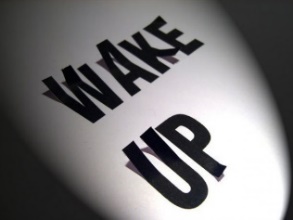 Christ the King SundayNovember 26, 2017~We Gather~PreludeWelcome and Announcements, Joys and Concerns of the ChurchPlease sign the red Friendship pad in the pew and pass along to others.Greet each other Centering Song #413 Come Into God’s Presence vs. 3Prayer for the Day*Call to Worship (adapted from Psalm 96) One: "The LORD is king! The world is firmly established; it shall never be moved. He will judge the peoples with equity." All: Let the heavens be glad, and let the earth rejoice; let the sea roar, and all that fills it; let the field exult, and everything in it. One: Then shall all the trees of the forest sing for joy before the Lord.All: For he is coming, for he is coming to judge the earth. He will judge the world with righteousness, and the peoples with his truth.*Hymn of Praise: ##363 Rejoice the Lord is King~We Confess our Sin and Receive Pardon~Call to ReconciliationPrayer for Confession: (unison) Gathering God, this week, we threw an extra can of on sale veggies in our overflowing grocery carts; we donated that old coat we haven't worn in a couple of years to the thrift store; we re-gifted a bouquet to a neighbor in the hospital.  Did you notice? We spend so much time patting ourselves on the back, that we do not notice how you are constantly searching the ends of the earth for all your children, Merciful God, even you even went into the very grip of death to bring us all new life.  Give us the faith to live as your people, and the wisdom to let go of all that you have poured into our lives, even as did Jesus Christ, our Lord and Savior…Silence is keptAssurance of PardonOne: God feeds the hungry and gives hope to the parched.All: That's us.One: God brings healing to the sick and visits those imprisoned.All: That's us.One: God wraps warmth around the cold, and knits a sweater for the naked.All: That's us.One: God loves every person, forgives every person, cares for every person.All: That's us.  Thanks be to God.  Amen.*Gloria Patri~We Hear a Word from the Lord~ 		Anthem   Glorious Is Thy Name		GPC Music TeamChildren’s MessageHymn of Meditation #187 Savior, Like a Shepherd Lead UsPrayer of IlluminationFirst Scripture Lesson: Psalm 100Leader: The Word of the LordPeople: Thanks be to God.Sermon: Will We Be Sheep or Goats?Second Scripture Lesson:  Matthew 25:31-46~We Respond in Joyful Service~Prayers of IntercessionCall to OfferingOffertory*Doxology*Prayer of Thanksgiving*Apostles Creed~We Go Forth to Serve~*Closing Hymn: #757 Today We Are Called to Be Disciples*Charge and Benediction *Benediction Response: #543 God, Be the Love vs.4 Walking behind to hem my journey, going ahead to light my way, Christ in the hearts of all who know me: O Christ surround me, O Christ surround me.PostludeSandra Sherrard, Lay Leader Beverly Hughes, OrganistRev. Karen Greenawalt, Pastor*You are invited to stand                                                    Welcome to Gerrardstown Presbyterian Church. We are glad you are here! If you are a first time guest, please fill out the Red Friendship pads in the pew. We invite you to prayerfully consider GPC a place to call home. If you would like to become a member please talk to Pastor Karen.Children are a vital part of our congregation. Each Sunday we offer Sunday school at 9:45am downstairs, a Children’s Message in worship and Children’s Church downstairs after the Children’s Message. Child care is also available in the nursery downstairs for all those 2 years and younger.Coffee and Conversations- join us at 9:45am for the study of the Gospel of Mark. We will be on Chapter 13 next week.Upcoming Events- Mark your Calendars!Wed. Nov. 29, Dec. 6, 13, 20 – GPC Music Team practice – 6:30pm Nov. 28 – Presbytery Meeting, Staunton,VASat. Dec. 2 – Christmas Family Fun and Crafts – 3:30-5:30pm in the Hall – decorate an ornament, listen to stories, make a nativity scene, sing Christmas songs, watch a video and eat pizza!Sun. Dec. 3 – First Sunday Advent and Communion Sun. Dec. 24 -Christmas Eve – One service that day at 4pm No 11am worship service that day.Sun. Dec. 31 – New Year’s Eve Worship, Communion and the Installation of new Elders at 11amPrayer of confession adapted from http://lectionaryliturgies.blogspot.com/To contact Pastor Karen please call the church office 304-229-2316 or her cell 407-619-2821. The church email is gerrardstpc@gmail.com , our webpage is  http://gerrardstownpc.com/ . Like us on Facebook at Gerrardstown Presbyterian Church LifeFREE CHRISTMAS FAMIILY FUN AND CRAFTS 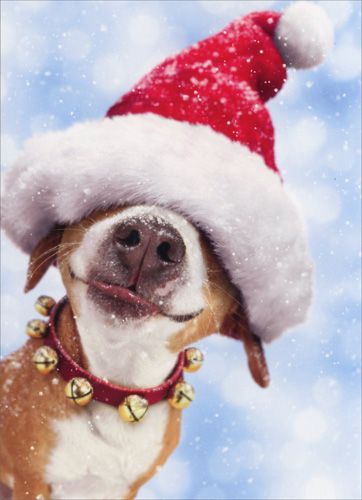 Saturday December 2nd from 3:30-5:30pm in the Gerrardstown Presbyterian Fellowship Church Hall. Enjoy Christmas songs, decorating and designing an ornament, creating a Nativity, Christmas stories, pizza and snacks, hot chocolate, and cookies.Everyone is welcome!Email gerrardstownpc@gmail.com for more information or call 304-229-2316